ЗАКОН ВСЕМИНОГО ТЯГОТЕНИЯ, СИЛА ТЯЖЕСТИПо какой из приведенных формул можно рассчитать силу гравитационного притяжения между двумя кораблями одинаковой массы m?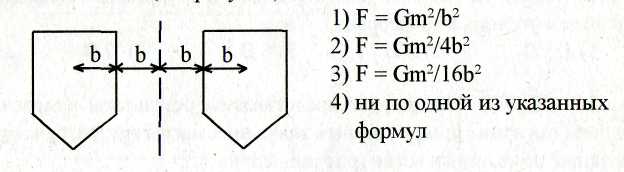 Расстояние между центрами двух шаров равно 1 м. Масса каждого шара 1 кг. Сила тяготения между ними примерно равна1 Н                      2) 0,001 Н                 3) 6,7·10-5 Н                           4) 6,7·10-11 НПри увеличении в 3 раза расстояния между центрами шарообразных тел сила гравитационного притяженияувеличивается в 3 разауменьшается в 3 разаувеличивается 9 разуменьшается в 9 разДва маленьких шарика массой m каждый находятся на расстоянии r друг от друга и притягиваются с силой F. Какова сила гравитационного притяжения двух других шариков, если масса каждого из них 0,5m, а расстояние между их центрами 2r?F /4                            2) F/2                              3) F/8                                 4) F/16Два маленьких шарика массой т каждый находятся на расстоянии R друг от друга и притягиваются с силой F. Чему равна сила гравитационного притяжения между двумя другими шариками, если масса одного из них равна 4т, масса другого m/4, а расстояние между их центрами 4R?1) F/16                         2) F/4                          3) 4F                              4) 16FВо сколько раз сила притяжения Земли к Солнцу больше силы притяжения Меркурия к Солнцу? Масса Меркурия составляет 1/18 массы Земли, а расположен он в 2,5 раза ближе к Солнцу, чем Земля.в 2,25 разав 2,9 раза в 7,5 раза в 18 разВо сколько раз уменьшается сила притяжения тела к Земле при удалении его от поверхности Земли на расстояние, равное радиусу Земли?     в 2 раза                 2)  в 3 раза                       3) в 4 раза                            4) в 5 разРадиус планеты меньше радиуса Земли в 3 раза. Чему равна масса планеты, если сила тяжести тела на её поверхности равна силе тяжести этого тела на поверхности Земли (масса Земли равна М)                             1) М/3                   2) М                           3) М/9                               4) 9МНа каком расстоянии от поверхности Земли сила притяжения космического корабля к ней станет в 100 раз меньше, чем на поверхности Земли? на расстоянии в 8RЗна расстоянии в 9RЗна расстоянии в 10RЗна расстоянии в 11RЗ Среднее расстояние между центрами Земли и Луны равно 60 земным радиусам, а масса Луны в 81 раз меньше массы Земли. В какой точке прямой, соединяющей центры этих планет, тело будет притягиваться ими с одинаковой силой? на расстоянии 25RЗ от центра Лунына расстоянии 32RЗ от центра Землина расстоянии 50RЗ от центра Лунына расстоянии 54RЗ от центра ЗемлиНайдите ускорение свободного падения на поверхности Венеры, если её масса равна 4,9·1024кг, а радиус 6100 км5,4 м/c2                            2) 8,8 м/с2                                  3) 1,4 м/c2                                      4)   9,8 м/c2 Радиус планеты Марс составляет 0,53 радиуса Земли, а масса – 0,11 массы Земли. Найдите ускорение свободного падения на Марсе3,8 м/c2                             2)   24,5 м/с2                      3)   4,8 м/c2                                 4) 0,2 м/c2Найдите ускорение свободного падения на Юпитере, если его масса приблизительно в 317 раз больше массы Земли, а радиус в 11 раз больше земного29 м/c2                        2) 2,6 м/c2                       3) 26 м/c2                       4) 3,8 м/c2Ускорение свободного падения на Луне равно 1,7 м/c2. Найдите первую космическую скорость для Луны, если ей радиус равен 1,7·106м.1,7 км/c               2)  2,9 км/c                3) 1,9 км/c                  4) 15,6 км/cКаково ускорение свободного падения на высоте, равной половине радиуса Земли?4,4 м/c2                  2)  9,8 м/c2                            3) 4,9 м/c2                               4)  19,6 м/c2Космический корабль движется вокруг Земли по круговой орбите радиусом 2·107м. Его скорость равна 1) 4,5 км/с                         2) 6,3 км/с                               3) 8 км/с                                 4) 11км/с  Искусственный спутник обращается по круговой орбите на высоте 600 км от поверхности планеты. Радиус планеты равен 3400 км, ускорение свободного падения на поверхности планеты равно 4 м/с2. Какова скорость движения спутника по орбите?3,4 км/с                             2)  3,7 км/с                         3) 5,4 км/с                                4)  6,8 км/с          Космический корабль движется по круговой орбите радиусом 2·107 м. Его скорость равна      Средняя плотность планеты Плюк равна средней плотности Земли, а радиус Плюка в 2 раза больше радиуса Земли. Во сколько раз первая космическая скорость для Плюка больше, чем для Земли?1) 1      2) 2      3) 3         4) 4                            На рисунке приведены условные изображения Земли и Луны, а также вектор Fл силы притяжения Луны Землей. Известно, что масса Земли примерно в 81 раз больше массы Луны, Вдоль какой стрелки (1 или 2) направлена и чему равна по модулю сила, действующая на Землю со стороны Луны?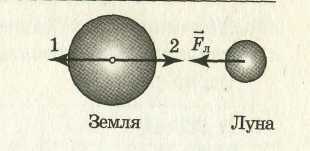 вдоль 1, равна Fлвдоль 2, равна Fлвдоль 1, равна 81Fл4)	вдоль 2, равна Fл/81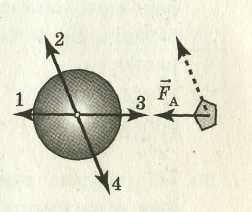 Мимо Земли летит астероид в направлении, показанном на рисунке  пунктирной  стрелкой.   Вектор FA  показывает  силу притяжения астероида   Землей.   Вдоль   какой стрелки (1, 2, 3 или 4) направлена сила, действующая на Землю со стороны астероида?вдоль 1	2) вдоль 2                 3) вдоль 3           4) вдоль 4При свободном падении ускорение всех тел одинаково. Этот факт объясняется тем, что:Земля имеет большую массуВсе земные предметы очень малы по сравнению с ЗемлёйСила тяжести пропорциональна массе ЗемлиСила тяжести пропорциональна массе телаПредлагается два объяснения того экспериментального факта, что ускорение свободного падения  не зависит от массы тел. А. В соответствии с третьим законом Ньютона два тела притягиваются друг к другу с одинаковой силой, поэтому они и падают на Землю с одинаковым ускорением.Б. В соответствии с законом всемирного тяготения сила тяжести пропорциональна массе тела, а в соответствии со вторым законом Ньютона ускорение обратно пропорционально массе тела. Поэтому любые тела при свободном падении движутся с одинаковым ускорением. Какое из них является верным? 1) только А          2) только Б                   3) и А, и Б                         4) ни А, ни БСпортсмен совершает прыжок с места. Сила тяжести действует на спортсмена Только в течение того времени, когда он соприкасается с поверхностью землиТолько в течение того времени, когда он нагибает шест вначале прыжка Только в течение того времени, когда он падает вниз после преодоления планкиВо всех случаяхОдинаковая ли сила тяжести действует на два одинаковых шара, один из которых плавает в воде, а другой лежит на столе? одинаковаяна шар в воде действует большая сила тяжестина шар лежащий на столе действует большая сила тяжестизависит от температуры водыСтальной и пробковый шары имеют одинаковые размеры. Сравните силы тяжести, действующие на них.  Плотность стали 7800 кг/м3, плотность пробки 240 кг/м31:10              2) 1:20                            3)  1:30                         4)  1:40В лифте, движущемся вверх с ускорением 2 м/с2, находится пассажир массой 50 кг. Чему равен модуль силы тяжести, действующей на пассажира?1) ≈600 Н                           2) ≈500 Н                               3) ≈400 Н                          4) 0 Н                            Мальчик массой 50 кг совершает прыжок в высоту. Сила тяжести, действующая на него во время прыжка, примерно равна500 Н                   2) 50 Н                  3) 5 Н                4) 0 НЗемля притягивает к себе подброшенный мяч с силой 5 Н. С какой силой этот мяч притягивает к себе Землю?50 Н                      2) 5 Н               3) 0,5 Н                     4) 0,05 НКамень массой 100 г брошен вертикально вверх с начальной скоростью v = 20 м/с. Модуль силы тяжести, действующей на камень в момент броска, равен0              2) 0,5 Н                    3) 1,0 Н                          4) 2,0 НМетеорит массой 1 кг приближается к поверхности Земли со скоростью 100 м/с. Угол между направлением его скорости и вертикалью к поверхности Земли равен 600. Чему равен модуль силы тяжести, действующей на метеорит?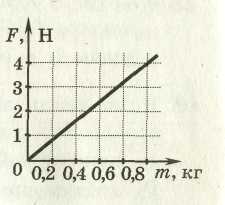 1) ≈10 Н          2) ≈8,66 Н                3) ≈5 Н                  4) 1 ННа графике показана зависимость силы тяжести от массы тела для некоторой планеты. Ускорение свободного падения на этой планете равно0,07 м/с2         2) 1,25 м/с2              3) 4 м/с2             4) 9,8 м/с2Четыре одинаковых кирпича массой т каждый сложены в стопку (см. рисунок). Если убрать верхний кирпич, то сила N, действующая со стороны горизонтальной опоры на 1-й кирпич, уменьшится на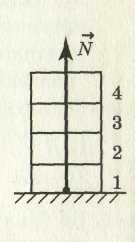 1)mg/4                2) mg/2        3) mg         4) mg/3Четыре одинаковых кирпича массой m каждый сложены в стопку (см. рисунок). Если сверху положить еще один такой же кирпич, то сила N, действующая со стороны горизонтальной опоры на 1-й кирпич, увеличится на1)mg/5                2) mg        3) mg/4         4) 4mg/51)11 км/с2)6,3 км/с3)8 км/с	4)4,5 км/с